Obrázkové smerovky v Euroregióne Bílé – Biele KarpatyRegión Biele Karpaty, ako slovenská časť Euroregiónu Bílé – Biele Karpaty, realizuje v pohraničí projekt cestovného ruchu „HRADNÁ CESTA – Legendy, povesti, feudálne osobnosti na Hradnej ceste“. Jednou z aktivít tohto projektu je i výroba a osadenie 100 obrázkových smeroviek, ktoré navigujú k zaujímavým stavebným a prírodným miestam a lokalitám v oblasti. Výber lokalít a miest bol riešený v spolupráci s projektovými partnermi. Výstupy tejto aktivity nadväzovali na projekt z roku 2009, kedy sa osadilo prvých 100 pilotných obrázkových smeroviek, čo malo priaznivý ohlas medzi samosprávou i turistickými návštevníkmi regiónu. V tomto roku sa osadilo 60 smeroviek v slovenskej časti a 40 v českej časti Euroregiónu, koordináciu českej časti zastrešila RRA Bílé Karpaty, o.p.s.. Partnerom projektu je i Centrála cestovního ruchu Východní Moravy, o.p.s. v Zlíne.Projekt je podporený zo štátneho rozpočtu SR. 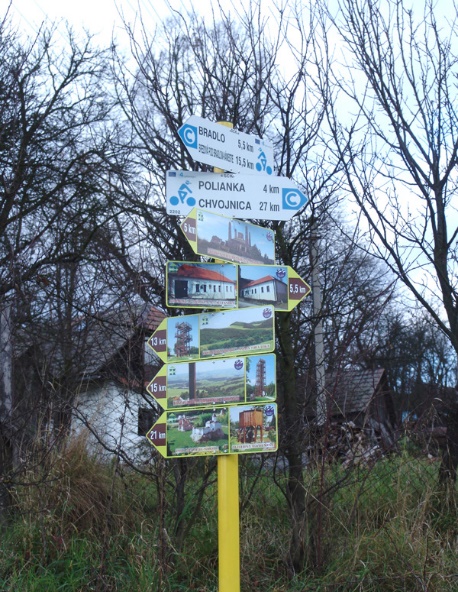 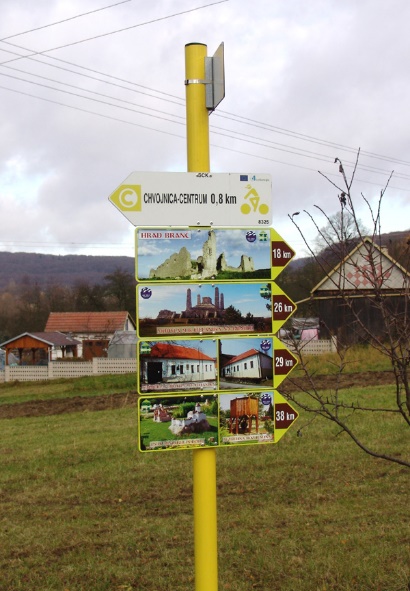 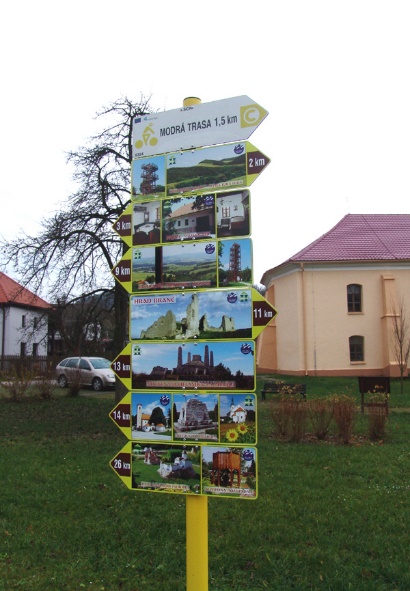 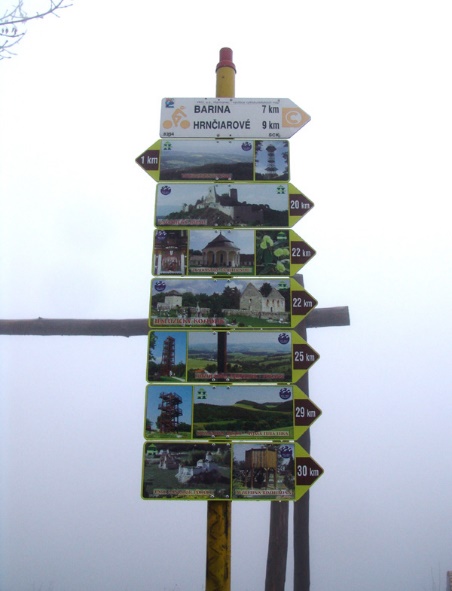 